Des paires correspondantes (100)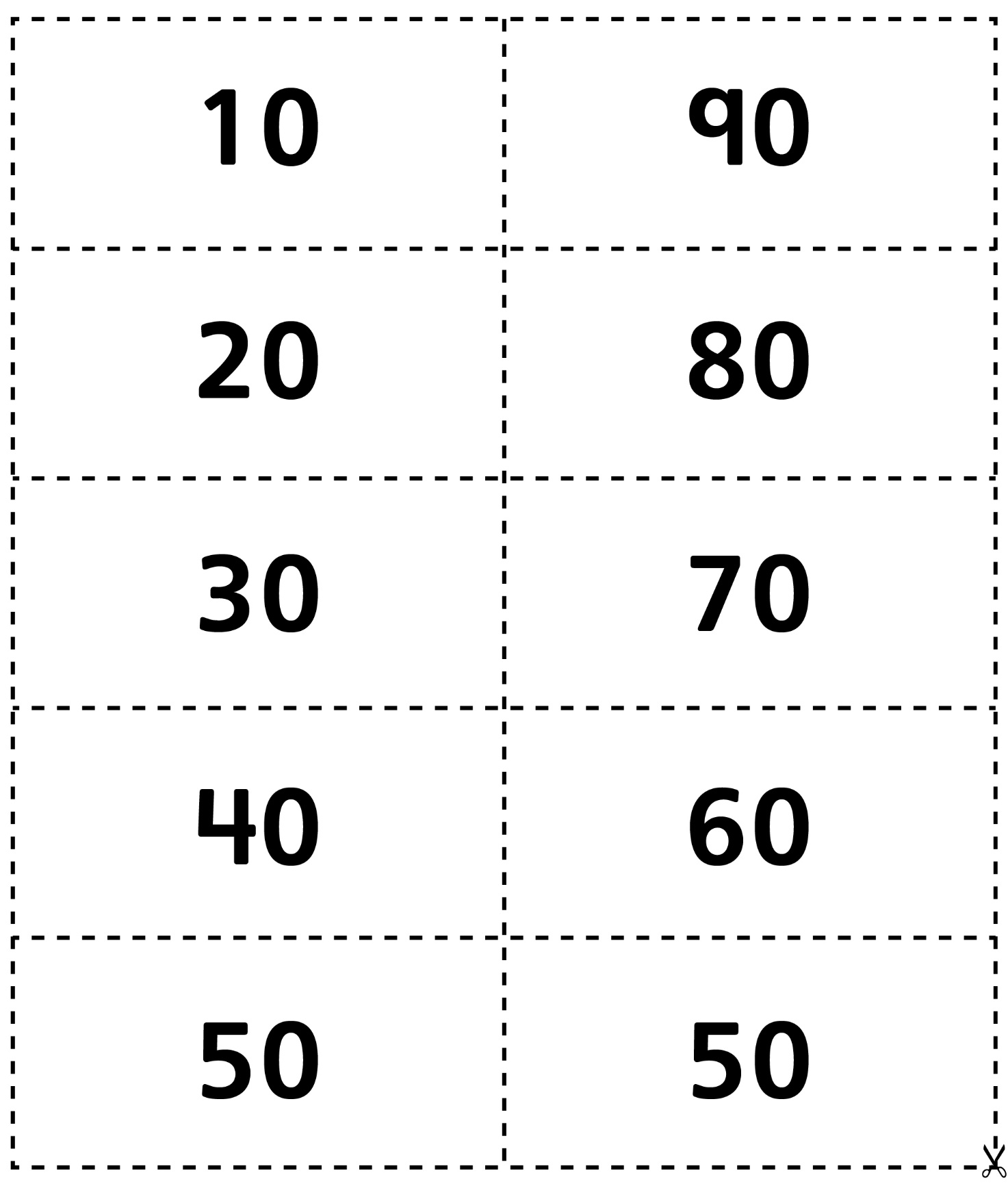 Des paires correspondantes (100)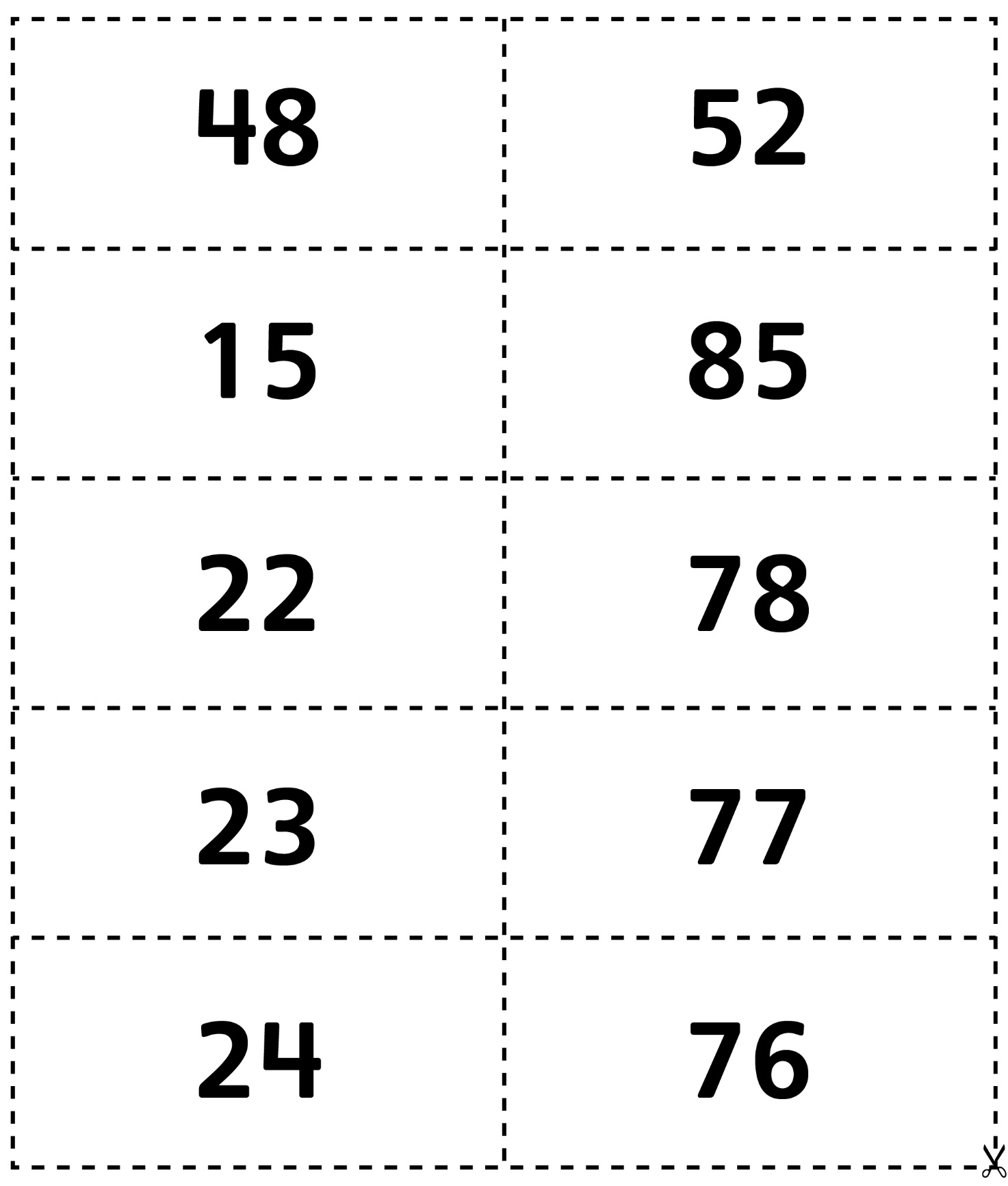 Des paires correspondantes (100)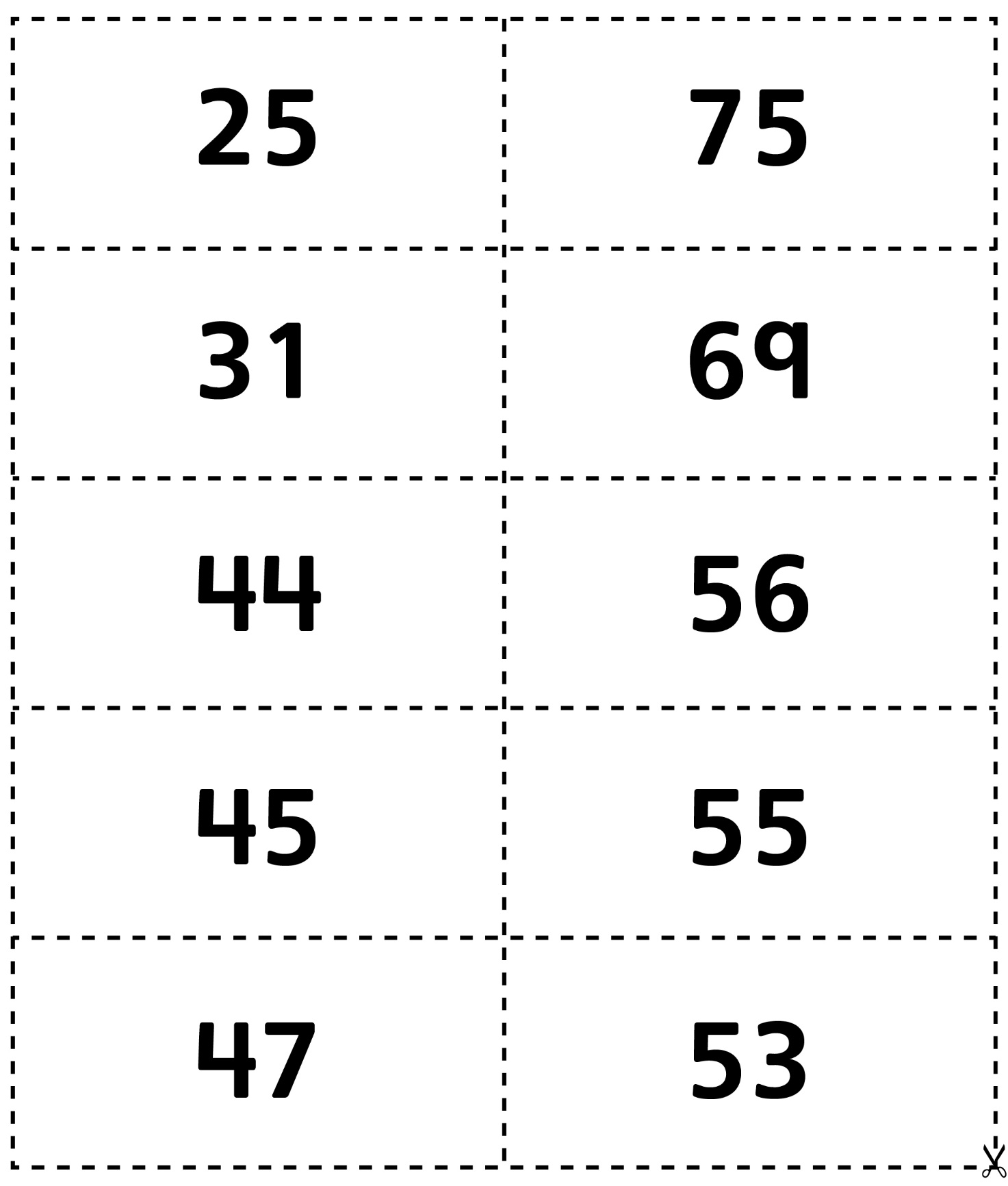 